	15 марта 2019 года Администрация Сорочинского городского округа совместно с Управлением Федеральной службы по надзору в сфере защиты прав потребителей и благополучия человека по Оренбургской области в рамках «Всемирного дня прав человека» провели день открытых дверей по вопросам защиты прав потребителей. Девиз Всемирного дня прав потребителей определен как – «Цифровой мир: надежные смарт-устройства». Все обратившиеся потребители получили ответы на интересующие вопросы, а также среди потребителей разъяснен претензионный порядок разрешения споров. Часто задаваемым среди граждан, по-прежнему, остается вопрос о порядке возврата денежных средств за товар ненадлежащего качества. 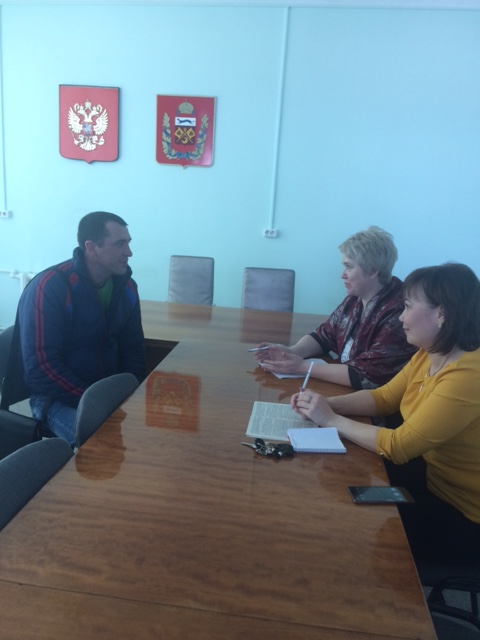 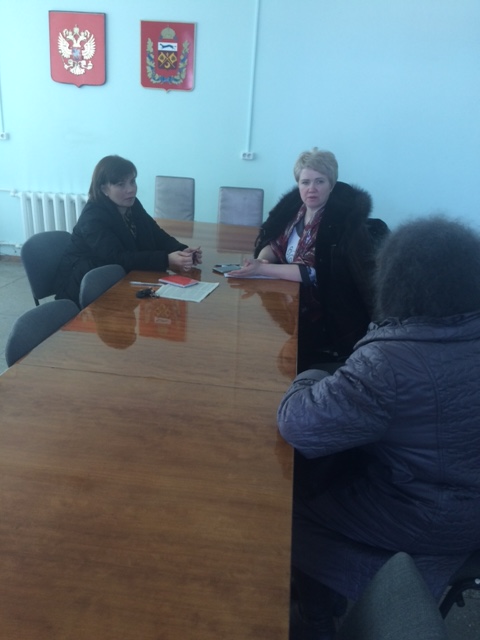 